Муниципальное дошкольное образовательное учреждениедетский сад № 13 «Звёздочка»Социально-познавательный проект для детей 5-6 летпо теме:«В гостях у русского самовара»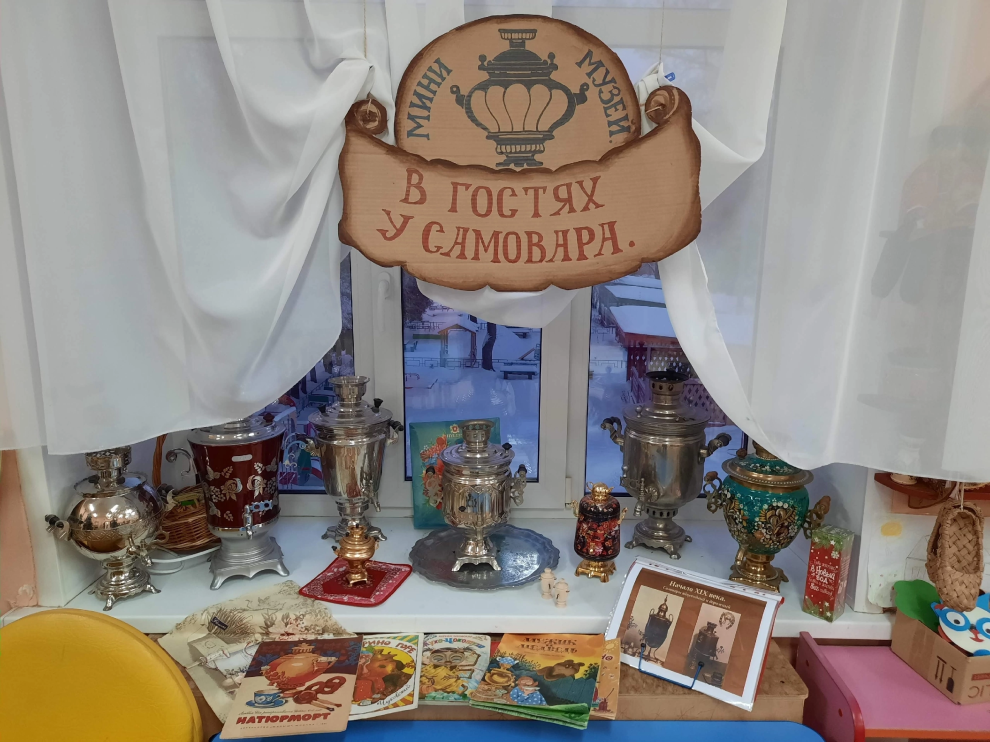 Руководители проекта:Воспитатели: Пушкова Н.Н., Кубышкина О.В. «В гостях у русского самовара»Актуальность:Воспитание у детей чувства патриотизма начинается в пору дошкольного детства. Ребенок впитывает культуру своего народа через знакомство с народным творчеством, культурными традициями, с предметами старины.Одним из главных символов русской бытовой культуры является самовар. Едва ли найдется другой символ, несущий в себе и быт, и душу народа. Являясь украшением дома, самовар с момента своего появления занял особое место среди других изделий. Это синоним гостеприимства, символ русского чаепития, добра, домашнего уюта и семейного покоя, он всегда занимал почетное место в центре стола и даже в жизни русских людей. Именно вокруг самовара собирались все члены семьи, родственники, гости. Ни одно из застолий и народных гуляний не обходилось без самовара. Он занял центральное место в каждом доме, став его сердцем, объединяющим людей, настраивающим их на чистую и спокойную беседу. В настоящее время наши традиции с большим успехом становятся забытыми, что в итоге становится большим минусом в дальнейшем становлении человека как патриота. Для нас очень важно поддерживать патриотическое воспитание детей. Поэтому важной задачей для педагога в патриотическом воспитании детей дошкольного возраста становится почитание старинных обычаев и традиций.Участники проекта: дети, родители и воспитатели группы.Вид проекта: групповой, долгосрочный, социально-познавательный. Цель:Расширять знания детей об истории самовара. Приобщать детей к русскому народному творчеству. Задачи: Расширять знания детей о самоваре.Формировать умения узнавать новую информацию.Познакомить детей с историей возникновения самовара.Развивать воображение, творческое мышление, фантазию.Продолжать знакомить детей с элементами русского народного быта.Развивать личность ребёнка и его творческие способности.Воспитывать умение слушать друг друга, задавать вопросы по теме.Привлечь внимание родителей к истории самовара и культуре своего народа.Проблема:        Духовно-нравственное воспитание подрастающего поколения - одна из важнейших и актуальных проблем на сегодняшний день. Одним из принципов такого воспитания является приобщение детей к социокультурным нормам, традициям, истории и культуре государства. К сожалению, дети очень поверхностно знакомы с традициями, бытом русского народа. А история самовара является неотъемлемой частью русских традиций, но в настоящее время сложно представить в доме наличие самовара, а его применение, вообще область прошлого, но они актуальны на сегодняшний день и являются символом России, а также примером объединения семьи, гармонии и общения.Так появилась идея углубленного изучения темы ««Самовар».Сроки проведения: ноябрь 2022г.- февраль 2023г.Ожидаемые результаты.Дети будут знать назначение и историю самовара; особенности внешнего вида; разновидности;Активизируется словарный запас детей;Развитие познавательного интереса, мышления и речи детей старшего дошкольного возраста;Пополнится уголок с дидактическими играми;Реализация проекта.Организационно- подготовительный:Сформулировать проблему.Постановка цели и задач проекта.Подбор наглядно-дидактического материала, художественной литературы, загадок;Составление плана проекта.Разработка консультации для родителей.
Предполагаемое в проектной группе:Воспитатели: организуют образовательные ситуации, совместную продуктивную деятельность, консультирование и оказание информационной помощи родителям, оформление мини - музея в группе.Дети: принимают участие в познавательной, продуктивной и творческой деятельности.
Родители: совместно с детьми и воспитателем участвуют в изготовлении экспонатов для музея, и его организации, собирают материал по ознакомлению детей с историей самовара, готовят народные костюмы для ребят. Обеспечение проектной деятельности:Методическое: информационная папка для родителей ;образцы изготовления поделок по русско-народному творчеству (из глины, бумаги, папье - маше и др.), подбор сценариев, конспектов, иллюстраций, фотографий.Материально-техническое:
Средства массовой информации – интернет. Материал для художественной деятельности.Предполагаемый результат проекта:Внутренние продукты: приобретение возможности каждой желающей семье принять участие в организации мини-музея, в изготовлении народного костюма.Внешние продукты: создание мини - музея «В гостях у самовара», изготовление совместной с детьми творческой работы.Содержание проекта:Задачами детей на первом этапе реализации проекта являются: вхождение в проблему, вживание в игровую ситуацию, принятие задач и целей, а также дополнение задач проекта. Последний пункт очень важен, поскольку одной из важных задач педагога является формирование у детей активной жизненной позиции.Этапы работы над проектом:Подготовительный этап. Выявление первоначальных знаний детей о народных традициях, самоваре. Информация родителей о предстоящей деятельности (оформление информационного блока в родительском уголке)Изучение сайтов с историей самовара, музеев самовара. Подбор литературы, иллюстраций, фотографий о самоваре, народных традициях. Составление плана основного этапа проектирования. Вхождение в проблему, вживание в игровую ситуацию. Принятие задач и целей, дополнений проекта.Основной этап. Активизировать деятельность участников проекта по реализации темы. Чтение с детьми художественной и познавательной литературы. Беседы с детьми о русских традициях. Познакомить детей с историей появления самовара в русской культуре. Познакомить детей с особенностями строения самовара и работы самовара. Выяснить с помощью проблемной ситуации, что самовар может создать тёплую и уютную обстановку и в современной жизни. Продуктивная деятельность совместно с детьми. Оповещение родителей о создании мини – музея. Индивидуальные консультации родителей по этапам изготовления поделок. Оформление выставки.Завершающий этап. Оформление музея, выставки поделок и детских работ. Совместная с детьми деятельность.  Интерактивная экскурсия «В гостях у русского самовара»Реализация проекта: Беседа «Знакомство с самоваром»Программное содержание: Приобщать детей к русской народной культуре. Познакомить детей с самоваром. Воспитывать через устное народное творчество положительные нравственные качества (доброту, отзывчивость, заботливость, нежность, щедрость, гостеприимство)Материалы: Самовар; Иллюстрации – разновидности самоваров; Беседа «Секреты русского чаепития»  Программное содержание:Дать детям представления о самоваре, как о необходимом предмете русского быта, для чего он нужен был раньше и в настоящее время.Развивать логическое мышление,  рассуждать и делать выводы. Иметь представления об этикете, применять его на практике. Воспитывать культуру поведения за столом.НОД  «Пословицы и поговорки.»Программное содержание: Продолжать знакомить детей с устным народным творчеством; Продолжать учить детей понимать смысл пословиц и поговорок; Учить различать пословицу и поговорку; Развивать речь; Воспитывать желание запоминать пословицы, поговорки и применять их в повседневной жизни.  Чтение сказки М.Горького «Самовар»Программное содержание: Продолжать развивать интерес детей к художественной литературе; Помочь почувствовать красоту и выразительность языка произведения; Прививать чуткость к художественному слову. Формировать умение бережно относиться к народным традициям.НОД «Чтение стихотворения Даниила Хармса «Иван Иванович Самовар»Программное содержание: Развивать интерес к художественной литературе; Учить эмоционально, воспринимать и осознавать содержание текста; Помочь понять юмор в стихотворении; Развивать умение отвечать на вопросы по произведениям Д. И. Хармса; Воспитывать доброжелательное отношение друг к другу.Выставка книг по теме «Самовар»Просмотр мультфильмов и беседа после просмотра: «Муха-цокотуха» «Крылатый, мохнатый да масляный» «Курочка ряба» «Мальчик с пальчик»Прослушивание песен: «Самовар» р.н.п. «Самовары-самопалы» И.Кобзон Песня «Муха Цокотуха» из мультфильма «Доктор Айболит» муз.Г.Фиртича, сл.К.Чуковского «Пых,пых,самовар» сл.М.Садовского, муз. Ю.Горячева  Совместная деятельность взрослого и детей. Рисование на тему «Самовар-хозяин стола» Пластилиновая мозаика «Украсим самовар».Аппликация «Украшаем чашки»Презентация «Музей самоваров» Интерактивная экскурсия «В гостях у русского самовара»Консультация для родителей «История возникновения самовара»  «Секреты семейного чаепития»  Буклеты для родителей Папки-передвижки  Картотека: «Виды и особенности самоваров» «Памятники самовару в России»Дидактическая игры и упражнения «Самовар» разрезные картинки.Программное содержание: Продолжать знакомить детей с предметами народного промысла. Упражнять в составлении целой картинки. Развивать внимание, сосредоточенность, стремление к достижению результата, наблюдательность, творчество, вызвать интерес к предметам декоративного искусства.Материалы: Разрезные картинки и изображением предметов народного промысла. Дидактическая игра -пазлы «Самовар» «Продолжи»Программное содержание: Развивать речевую активность детей, логическое мышление, слуховое внимание; Чувство рифмы; Развивать творческое воображение.Дидактическая игра «Найди заплатку»Программное содержание:Материалы: карточки на липучках.Ход игры: Воспитатель предлагает детям карточки с изображением самоваров с недостающим элементом. Детям нужно найти подходящую заплатку к самовару и прикрепить в нужное место.Дидактическое упражнение «Посчитай и напиши»Программное содержание: Расширять и углублять представления детей о количестве предметов и счете. Учить пересчитывать предметы, записывая итоговое число. Закреплять знания цифр, соотносить их с числом предметов.Материалы: Индивидуальные карточки с заданиями.Дидактическое упражнение «Самовар для матрёшки»Программное содержание: закреплять умение отсчитывать предметы и составлять равное количество в группах.Сюжетно ролевые игры «Чаепитие», «День рождения»Программное содержание: Развивать сценические способности детей; Воспитывать в детях желание интересно проводить время; Способствовать гармонизации отношений между детьми и родителями посредством включения в совместную деятельность.Материалы: Самовар, посуда для инсценировки с/р игр.Подвижная игра «Печём блинчики»Программное содержание: Развивать координацию движений и ориентировки в пространстве; Развивать слуховое внимание, музыкальное восприятие.Материалы: Сковорода с блинчиками, две тарелочки. Подвижная игра – конкурс «Собери шишки».Программное содержание: Развивать быстроту, внимательность, аккуратность, умение играть в коллективе; Упражнять в беге не наталкиваясь друг на друга.Материал: две корзинки, шишки. Малоподвижная игра «У кого сушка»Программное содержание: Развивать активность, внимательность, наблюдательность; Формировать умение играть в малоподвижные игры.Материал: «Сушка» - кольцо.Вывод: проект был реализован и заинтересовал воспитанников. Мероприятие проекта показало, что воспитанники с большим удовольствием исполняли народные песни, танцы, игры. В начале проекта  с воспитанниками проведены ряд бесед: «Самовар», «Секреты русского чаепития», показали презентацию « Музей самоваров». Беседы проходили в форме активного диалога , где дети задавали вопросы; Где и когда был сделан самовар? Какие он имел формы? Из чего он сделан? Дети получили ответы на все вопросы и обогатили свой запас новыми знаниями о русском самоваре. Данные беседы способствовали воспитанию в детях чувства любви и интереса к народному быту. В рамках проекта были приглашены родители на консультации: «История возникновения самовара»,  «Секреты семейного чаепития». Родители собрали небольшую коллекцию самоваров, постарались раскрыть и донести до их сознания, что если мы хотим воспитать в наших детях высокую нравственную культуру, доброту, любовь и уважение к самому себе, к другим людям, то все лучшее, что создано веками нашими предками, мы должны возвратить подрастающему поколению. Семейные чаепития должны объединять и давать только положительные эмоции. Разговор за чашечкой чая из самовара- это особый ритуал и знак гостеприимства в доме. Приобщение детей к истокам народной культуры позволяет формировать у дошкольников патриотические, нравственные чувства, развивать духовность.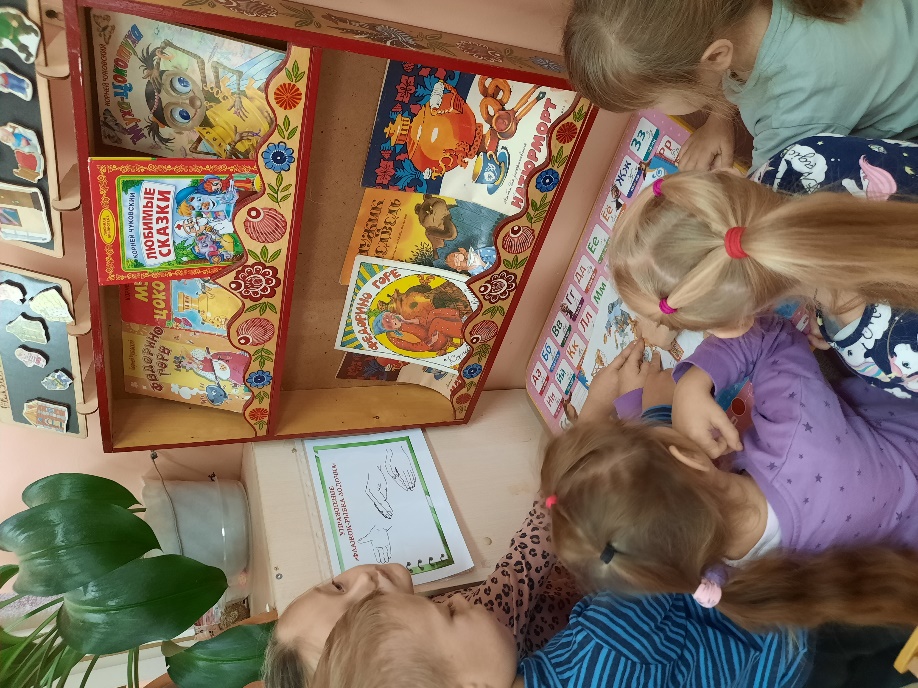 